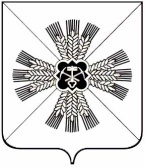 КЕМЕРОВСКАЯ ОБЛАСТЬПРОМЫШЛЕННОВСКИЙ МУНИЦИПАЛЬНЫЙ РАЙОНАДМИНИСТРАЦИЯ ПЛОТНИКОВСКОГО СЕЛЬСКОГО ПОСЕЛЕНИЯПОСТАНОВЛЕНИЕот «19» февраля 2019г. № 25п. ПлотниковоО внесении изменений в постановление администрации Плотниковского сельского поселения от 28.02.2018 № 9/1 «О бюджетном прогнозе Плотниковского сельского поселения на долгосрочный период до 2023 года»В соответствии со статьей 170.1 Бюджетного кодекса Российской Федерации, постановлением администрации  Плотниковского сельского  поселения от 27.10.2017 № 250/1 «Об утверждении порядка разработки и утверждения бюджетного прогноза Плотниковского сельского поселения на долгосрочный период»:Утвердить прилагаемый бюджетный прогноз Плотниковского сельского поселения на долгосрочный период до 2023 года.Настоящее постановление подлежит обнародованию на информационном стенде администрации Плотниковского сельского поселения, размещению на официальном сайте администрации Промышленновского муниципального района на странице Плотниковского сельского поселения.                                                                                          Контроль за исполнением настоящего постановления возложить на начальника планово-экономического отдела Н.Г. Горячкину.Настоящее постановление вступает в силу со дня подписания. Исп. Горячкина Н.Г. Тел: 6-71-82УТВЕРЖДЕНпостановлениемадминистрации  Плотниковского сельского поселенияот   19 февраля 2019 № 25Бюджетный прогноз Плотниковского сельского поселения на долгосрочный период до 2023 года       Бюджетный прогноз Плотниковского сельского поселения на долгосрочный период  до 2023 года (далее - бюджетный прогноз) разработан на основе долгосрочного прогноза социально-экономического развития Плотниковского  сельского поселения на период до 2023 года, утвержденного постановлением администрации Плотниковского сельского поселения от 20.11.2018 № 200 «О прогнозе социально-экономического развития Плотниковского сельского поселения на период до 2024 года», решения Совета народных депутатов  Плотниковского сельского поселения  от  21.12.2018  №  117  «Об утверждении бюджета Плотниковского сельского поселения на 2019 год и на плановый период 2020 и 2021 годов»,  с учетом основных направлений бюджетной и налоговой политики Плотниковского сельского поселения. Бюджетный прогноз разработан в условиях налогового и бюджетного законодательства, действующего на момент его составления.Цели и задачи налоговой, бюджетной и долговой политики в долгосрочном периодеЦелью долгосрочного бюджетного планирования в Плотниковском сельском поселении является обеспечение предсказуемости динамики доходов и расходов бюджета Плотниковского сельского поселения, что позволяет оценивать долгосрочные тенденции изменений объема доходов и расходов, а также вырабатывать на их основе соответствующие меры, направленные на повышение устойчивости и эффективности функционирования бюджетной системы Плотниковского сельского поселения. Основная задача долгосрочного бюджетного планирования состоит в увязке проводимой бюджетной политики с задачами по созданию долгосрочного устойчивого роста экономики и повышению уровня и качества жизни населения Плотниковского сельского поселения. Бюджетная политика Плотниковского сельского поселения на предстоящий период должна в полной мере учитывать прогнозируемые риски развития экономики и предусматривать адекватные меры по минимизации их неблагоприятного влияния на качество жизни населения Плотниковского сельского поселения.На долгосрочный период основными направлениями работы должны стать мероприятия, обеспечивающие бюджетную устойчивость и общую макроэкономическую стабильность. В целом долгосрочная бюджетная политика по формированию доходов бюджета поселения будет основана на следующих подходах:1)​  упорядочивание системы налоговых льгот, оценка эффективности предоставленных налоговых льгот, повышение их адресности и строгая координация с целями и задачами соответствующих государственным программам Кемеровской области; 2)​  повышение налоговой нагрузки на имущество, в том числе за счет отмены налоговых льгот;3)​  сокращение возможностей уклонения от уплаты налогов и сборов за счет увеличения объемов безналичных расчетов, формирования максимально благоприятных условий для добросовестных налогоплательщиков, совершенствования порядка урегулирования задолженности по налогам и сборам;4) повышение эффективности использования муниципального имущества, обеспечение качественного учета имущества, входящего в состав муниципальной казны, осуществления контроля за использованием объектов муниципальной собственности;5) продолжение  работы по актуализации налоговой базы по земельному налогу, налогу на имущество физических лиц, в целях формирования объективной налогооблагаемой базы по данным налогам и росту доходов местного бюджета;При формировании и реализации бюджетной политики на долгосрочный период необходимо исходить из решения следующих основных задач:1) реализация эффективной бюджетной политики, направленной на долгосрочную устойчивость и сбалансированность  бюджета  поселения, укрепление доходной базы, формирование оптимальной структуры расходов бюджета поселения;3) повышение эффективности бюджетных расходов, формирование бюджетных параметров исходя из четкой приоритизации и необходимости безусловного исполнения действующих расходных обязательств, в том числе с учетом их оптимизации и эффективности исполнения. Необходимо осуществлять взвешенный подход к принятию новых расходных обязательств и сокращать неэффективные бюджетные расходы. При исполнении бюджета  сельского поселения необходимо обеспечить максимальную экономию бюджетных средств за счет их рационального использования. Направления и мероприятия социально-экономической политики, реализуемые в рамках муниципальной программы Плотниковского сельского поселения, должна иметь надежное финансовое обеспечение. Должны быть определены объемы финансовых ресурсов, необходимые для достижения конкретных целей и количественно определенных результатов. Особое внимание должно быть уделено обоснованности механизмов реализации муниципальной программы Плотниковского сельского поселения по стабилизации социально-экономического положения и формированию предпосылок устойчивого развития сельского поселения;4)​  повышение эффективности бюджетных расходов;5)​ повышение эффективности системы муниципального финансового контроля, внутреннего финансового контроля и внутреннего финансового аудита, что будет способствовать сокращению нарушений законодательства о контрактной системе и повышению эффективности (результативности и экономности) бюджетных расходов;6) формирование и исполнение бюджета программно-целевым методом с целью повышения эффективности системы муниципального финансового контроля и перехода к оценке эффективности (результативности и экономности) бюджетных расходов;7)​  обеспечение открытости и прозрачности муниципальных финансов, размещение нормативно правовых актов, регулирующих бюджетный процесс Плотниковского сельского поселения. Обеспечение доступности, открытости и возможности ознакомления граждан с процессом формирования и исполнения бюджета за  счет публикации  созданным на сайте раздела «Бюджет для граждан»;8)​  повышение самостоятельности и ответственности органов местного самоуправления за проводимую бюджетную политику, создание условий для получения наивысших результатов в условиях рационального использования имеющихся ресурсов. Повышение качества управления муниципальными финансами.     Реализация бюджетной политики Плотниковского сельского поселения в долгосрочном периоде, направлена на планомерную работу по приведению расходных обязательств в соответствии  с  имеющимися бюджетными возможностями.Прогноз основных характеристик  бюджета Плотниковского сельского поселенияПрогноз основных характеристик  бюджета Плотниковского сельского поселения  и оценка исполнения за 2018 год представлены в приложении   № 1 к настоящему бюджетному прогнозу.Прогноз доходов и расходов  бюджета Плотниковского сельского поселенияДолгосрочный прогноз налоговых и неналоговых доходов рассчитан на основе следующих подходов:Налоговые и неналоговые доходы бюджета спрогнозированы в соответствии с положениями Бюджетного кодекса Российской Федерации, на основе  показателей базового варианта прогноза социально- экономического развития на долгосрочный период.Бюджетный прогноз рассчитан исходя из действующих налоговых и неналоговых  доходов  и предусматривает сохранение уровня налоговой нагрузки на налогоплательщиков.Выявление невостребованных земельных участков для получения дополнительных доходов в бюджет поселения.Прогноз расходов сформирован в соответствии с расходными обязательствами, отнесенными федеральным и областным законодательством Кемеровской области к полномочиям органов местного самоуправления и предполагает относительную стабильность структуры расходов в долгосрочной перспективе. Основное направление расходов это - эффективное использование средств дорожного фонда, содержание мест захоронений, мероприятия по благоустройству территории. Снижение количества ликвидных объектов муниципального имущества, которые подлежат приватизации в прогнозируемый период.Прогноз расходов сформирован в соответствии с расходными обязательствами, отнесенными федеральным и областным законодательством к полномочиям органов местного самоуправления, и предполагает относительную стабильность структуры расходов в долгосрочной перспективе. Будет продолжено развитие образования, культуры, спорта, обеспечена социальная поддержка населения. При этом должно быть обеспечено безусловное исполнение Указов Президента Российской Федерации от 07.05.2012, от 07.05.2018, направленных на развитие экономики, образования, реализацию социальной и демографической политики, обеспечение граждан доступным и комфортным жильем. Бюджетный прогноз сформирован в программной структуре. Показатели финансового обеспечения муниципальных программ Плотниковского сельского поселения на период их действия приведены в приложении № 2 к настоящему бюджетному прогнозу.Прогноз основных характеристик  бюджета Плотниковского сельского поселенияПоказатели финансового обеспечения  муниципальной программы «Жизнеобеспечение Плотниковского сельского поселения» на 2018-2021 годы  на период ее  действияГлаваПлотниковского сельского поселенияД.В. ТолстыхПриложение №1к бюджетному прогнозу Плотниковского сельского поселения на долгосрочный период до 2023 года№Наименование показателя2018 год2019 год2020 год2021 год2022 год2023 год1.Доходы бюджета - всего12994,211337,011550,212859,312859,312859,3в том числе:1.1.-налоговые доходы9808,38540,09403,010721,010721,010721,01.2.-неналоговые доходы252,5255,0255,0255,0255,0255,01.3.-безвозмездные поступления - всего2933,42542,01892,21883,31883,31883,3в том числе:1.3.1.-не имеющие целевого назначения2697,42265,31615,51606,61606,61606,61.3.2.-имеющие целевое назначение236,0276,7276,7276,7276,7276,72.Расходы бюджета-всего11824,011337,011550,212859,312859,312859,3в том числе:2.1.-за счет средств бюджета, не имеющих целевого назначения11588,011060,311273,512582,612582,612582,62.2.-за счет средств безвозмездных поступлений, имеющих целевое назначение236,0276,7276,7276,7276,7276,73.Дефицит (профицит) бюджета1170,20,00,00,00,00,04.Отношение дефицита бюджета к общему годовому объему доходов бюджета города без учета объема безвозмездных поступлений ( в процентах)11,630,00,00,00,00,05.Источники финансирования дефицита бюджета-всего-1170,20,00,00,00,00,0в том числе:5.1.Получение кредитов от кредитных организаций бюджетами муниципальных районов в валюте Российской Федерации0,00,00,00,00,00,05.2Погашение бюджетами муниципальных районов кредитов от кредитных организаций в валюте Российской Федерации0,00,00,00,00,00,05.3Погашение бюджетами муниципальных районов кредитов от других бюджетов бюджетной системы Российской Федерации в валюте Российской Федерации0,00,00,00,00,00,05.4Изменение остатков средств на счетах по учету средств бюджетов-1170,20,00,00,00,00,06.Объем муниципального долга на 1 января соответствующего финансового года0,00,00,00,00,00,07.Объем расходов на обслуживание муниципального долга0,00,00,00,00,00,0Приложение №2к бюджетному прогнозу Плотниковского сельского поселения на долгосрочный период до 2023 года№Наименование показателя2018 год2019 год2020 год2021 год2022 год2023 год1.Расходы бюджета-всего21898,411337,011268,412230,20,00,0в том числе:1.1.Расходы на реализацию муниципальной программы21657,011017,010941,711903,50,00,01.1.1.Муниципальная программа «Жизнеобеспечение Плотниковского сельского поселения » на 2018-2021 гг.21657,011017,010941,711903,50,00,01.2.Непрограммное направление деятельности 241,4320,0326,7326,70,00,0